ROTINA DO TRABALHO PEDAGÓGICO PARA SER REALIZADA EM DOMICILIO (BII-B) - Prof.ª Carmen > Data: 02/11 a 06/11 de 2020Creche Municipal “Maria Silveira Mattos”SEGUNDA-FEIRATERÇA-FEIRAQUARTA-FEIRAQUINTA-FEIRASEXTA-FEIRA** BERÇÁRIO II-B*Feriado: Finados *** BERÇÁRIO II-B*Hora da Música: Bolinha de Sabãohttps://www.youtube.com/watch?v=9_mmOig_5CI (O link será disponibilizado no grupo).*Brincando de ciência: a experiência da bolha de sabão que não estoura*Objetivo: - Esta atividade desenvolve a criatividade, a imaginação e a percepção tátil e visual da criança.*Materiais:- Água, detergente- Canudo ou pedaço de mangueira de agua.- Luva de látex e uma luva de lã.*Desenvolvimento: - Misture duas colheres de sopa de detergente em um copo de água. Mexa bem e com um canudinho assopre. Quanto mais devagar a criança assoprar, maior ficará a bolha.- Atenção: Experimente pegar a bolha de sabão com a luva de látex e veja o que acontece, em seguida, experimente pegar a bolha de sabão com a luva de lã e observe que a bolha não irá estourar. - Explicação: A superfície da luva pode amortecer as bolhas por causa da propriedade hidrofóbica. Em outras palavras, a bolha de sabão não “molha” a luva e com isso ela não estoura.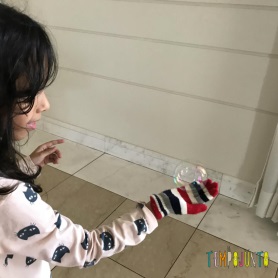 *** BERÇÁRIO II-B*Hora da História: Os Três Porquinhos – Série Ficção – Contos de Fada(o livro em PDF estará disponível no grupo)*Brincando com água colorida*Objetivo:- Esta atividade desenvolve a criatividade, a imaginação e a percepção visual da criança. *Materiais:-Potes transparentes de variados tamanhos e formas
-Corante de alimento
-Colheres e utensílios de cozinha e água.*Desenvolvimento:- Escolha um cantinho em sua casa, como por exemplo, Box do banheiro ou banheira, para que a criança possa explorar sua imaginação.Organize potes com água colorida e utensílios da cozinha. Um detalhe importante é deixar alguns potes vazios para a criança brincar de transferir água. Assim como é importante ter recipientes de diferentes alturas e diâmetros para a criança perceber que deve usar diferentes objetos para retirar a água de um pote em função da sua profundidade, por exemplo.Com as colheres deixe a criança transferir água colorida para os potes vazios, criando novas cores. Use tinta guache de diferentes cores, corantes ou que você tiver em casa.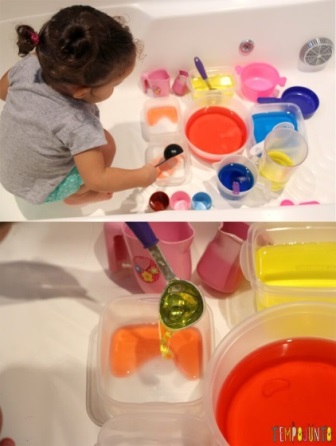 *** BERÇÁRIO II-B*História: E o dente ainda doía, História e Contos! https://www.youtube.com/watch?v=rzj_dcYaosM(O link será disponibilizado no grupo).*Atividade- escovando os dentinhos*Objetivo: - Ensinar hábitos de higiene bucal para crianças. - Depois de ler a história assista o vídeo musical: Escovando os dentes –https://www.youtube.com/watch?v=v7pxOOZq0Cg(O link será disponibilizado no grupo).- Jacarelvis e amigos e faça junto com a criança uma divertida escovação, para prevenir que os dentinhos fiquem doloridos.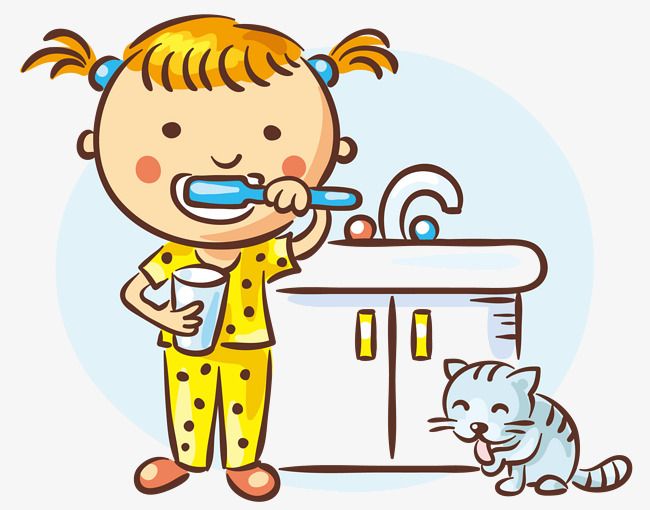 *** BERÇÁRIO II-B*Hora da história: Os dez amigos. – (Vídeo gravado pela PROFESSORA CARMEN)(O vídeo será disponibilizado no grupo)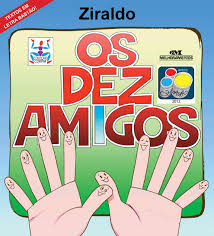 